273/18Mineral Titles ActNOTICE OF LAND CEASING TO BE A  MINERAL TITLE AREAMineral Titles ActNOTICE OF LAND CEASING TO BE A  MINERAL TITLE AREATitle Type and Number:Exploration Licence 31024Area Ceased on:19 June 2018Area:2 Blocks, 6.69 km²Locality:NOONAMAHName of Applicant(s)/Holder(s):50% FALKO Wladimir, 50% N.T. GOLD PTY LTD * [ACN. 009 625 870]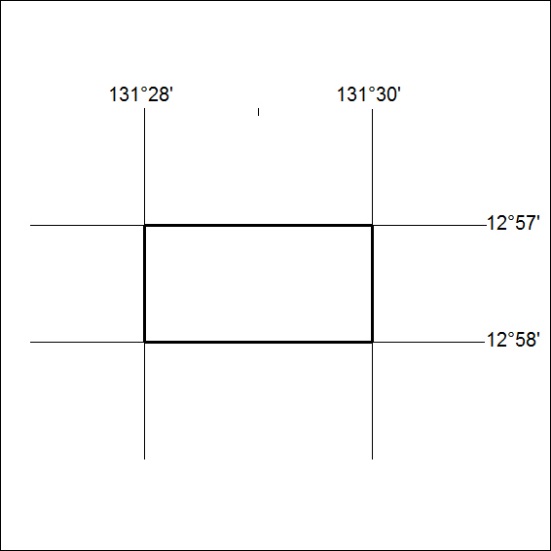 